.JUMP FORWARD, KICK, STOMP X 3, TURN 1 & ¼, JUMP TWICE 1-2Step right forward, step right back and kick left forward 3&4Stomp left in place, stomp right in place, stomp left in place 5-6Turn ¼ right and step right forward, turn ½ right and step left back 7&8Turn ½ right and step right forward, hop right forward, hop right forward  SWING FORWARD, SLIDE BACK, RIGHT BEHIND, TURN ¼, STOMP, SKATING FORWARD 1-2Kick left forward, slide/step left back and drag right heel toward left 3&4Cross right behind left, turn ¼ left and step left to side, stomp right together (feet slightly apart) 5-6Skate right forward, skate left forward 7&8Skate right forward, skate left forward, skate right forward  PADDLE TURN ½, CROSS, TOUCH, CROSS, TOUCH, SAILOR STEP &1&2Step left forward, turn ¼ right (weight to right), step left forward, turn ¼ right (weight to right) 3-4Cross left over right, touch right to side 5-6Cross right over left, touch left to side 7&8Cross left behind right, step right to side, step left forward  JUMPS AND TURNS 1&2Turn ¼ right and hop left forward and hitch right knee, turn ¼ right and hop left forward, step right to side 3&4Turn 1/8 left and hop right forward and hitch left knee, turn ¼ left and hop right forward, step left to side 5&6Turn 1/8 left and hop right forward and hitch left knee, turn ¼ left and hop right forward, step left to side 7&8Turn ¼ right and hop right forward and hitch left knee, turn ¼ right and hop left forward, step left to side  HOLD, LEFT BEHIND, STEP RIGHT, LEFT BESIDE, RIGHT KICK AND TOUCH BACK, LEFT KICK AND TOUCH BACK 1-2Hold, cross left behind right 3-4Step right to side, step left together 5&6Kick right diagonally forward, cross right over left, touch left diagonally back 7&8Kick left diagonally forward, cross left over right, touch right diagonally back  FORWARD SHUFFLE RIGHT, FORWARD SHUFFLE LEFT, WALK X 3, JUMP ON BOTH FEET TWICE 1&2Step right forward, step left together, step right forward 3&4Step left forward, step right together, step left forward 5-6Step right forward, step left forward 7&8Step right forward, hop both feet forward, hop both feet forward Lift your arms up in the air REPEATShake That Thing Miss Miss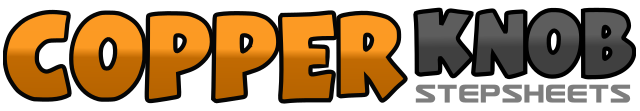 .......Count:48Wall:2Level:Intermediate.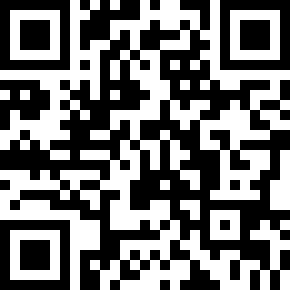 Choreographer:Kristoffer Juhlin (SWE), Fritte Mikkström (SWE) & Ida Wahlström (SWE) - August 2007Kristoffer Juhlin (SWE), Fritte Mikkström (SWE) & Ida Wahlström (SWE) - August 2007Kristoffer Juhlin (SWE), Fritte Mikkström (SWE) & Ida Wahlström (SWE) - August 2007Kristoffer Juhlin (SWE), Fritte Mikkström (SWE) & Ida Wahlström (SWE) - August 2007Kristoffer Juhlin (SWE), Fritte Mikkström (SWE) & Ida Wahlström (SWE) - August 2007.Music:Get Ripassa (feat. Gigi D'agostino) - Sean PaulGet Ripassa (feat. Gigi D'agostino) - Sean PaulGet Ripassa (feat. Gigi D'agostino) - Sean PaulGet Ripassa (feat. Gigi D'agostino) - Sean PaulGet Ripassa (feat. Gigi D'agostino) - Sean Paul........